NAGYKOVÁCSI NAGYKÖZSÉG ÖNKORMÁNYZATPÉNZÜGYI ÉS TELEPÜLÉSFEJLESZTÉSI BIZOTTSÁGELNÖKEMEGHÍVÓ Nagykovácsi Nagyközség ÖnkormányzatánakPénzügyi és településfejlesztési bizottsági üléséreAz ülés helye: 	Vállalkozói InkubátorházIdőpontja: 		2015. június 29. hétfő 17 óraNapirend: Döntés „A település közterületén a szilárd és murvaborítású utak javítása” tárgyú közbeszerzési eljárás eredményességének megállapításáról E – 87Előterjesztő: Kiszelné Mohos Katalin polgármesterElőadó: Jakab Balázs műszaki ügyintézőDöntés a 2015. június 17-én beadott Vis Maior igény önrészéről E - 85Előterjesztő: Kiszelné Mohos Katalin polgármesterElőadó: Jakab Balázs műszaki ügyintézőDöntés a 2094 Nagykovácsi 4420/115 helyrajzi számú, természetben a Kaszáló u. 12-14. szám alatt lévő ingatlan orvosi rendelő számára kialakított helyiségcsoportról E - 88Előterjesztő: Kiszelné Mohos Katalin polgármesterElőadó: dr. Németh Zsanett aljegyzőDöntés a 2094 Nagykovácsi Gémeskút utca 1718/1 helyrajzi számon nyilvántartott ingatlan értékesítéséről E – 86 ZÁRT ÜLÉSEN TÁRGYALANDÓElőterjesztő: Kiszelné Mohos Katalin polgármesterElőadó: Györgyi Zoltán főépítészNagykovácsi, 2015. június 25.Tegzes Endre sk. Bizottsági elnök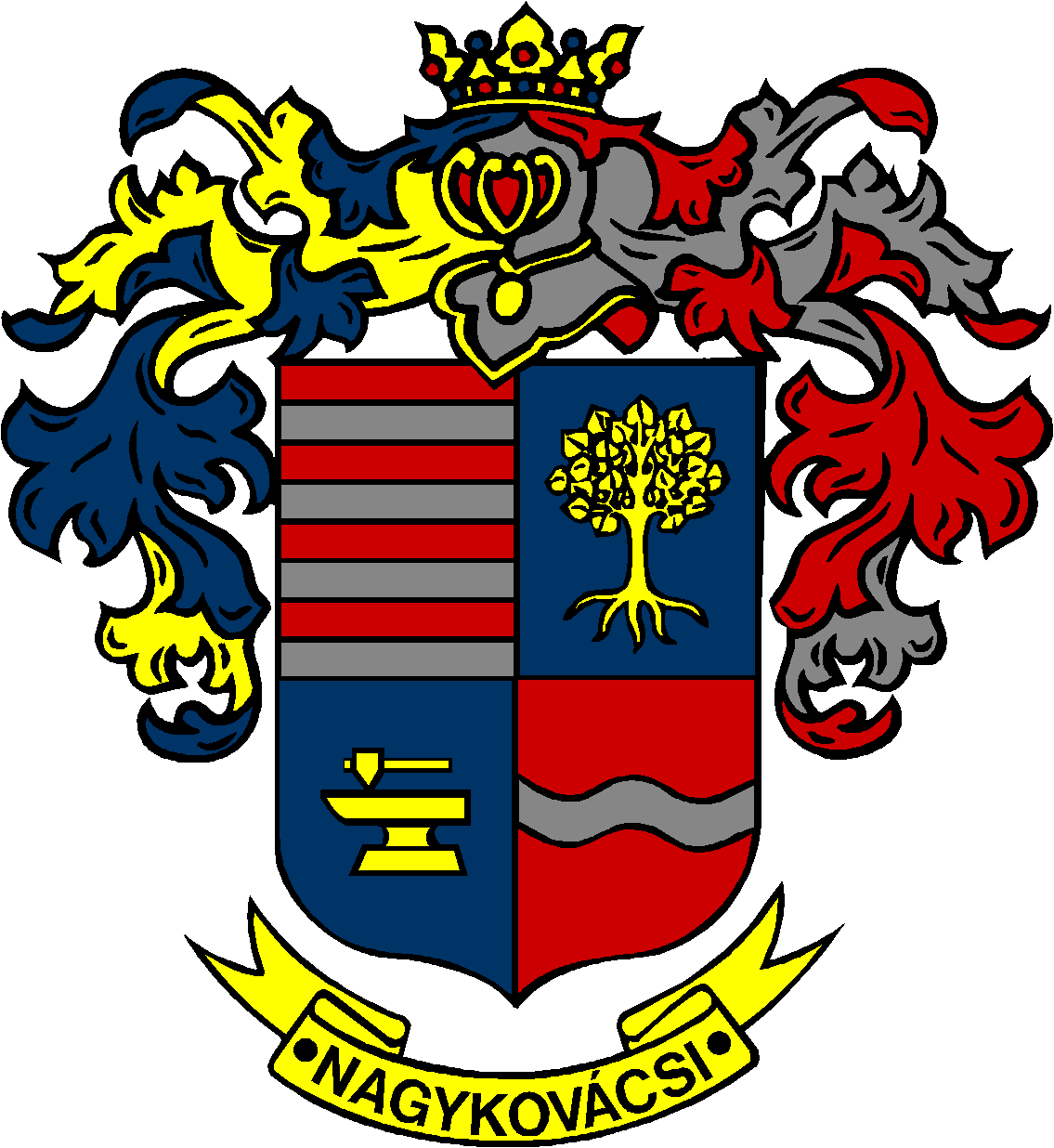 